INTRODUCCIÓN A LA PROGRAMACIÓN DE MICROCONTROLADORES CON TECNOLOGÍAS LIBRES: TRABAJO FINALESTACIONAMIENTO CON BARRERAS DE ENTRADA Y SALIDA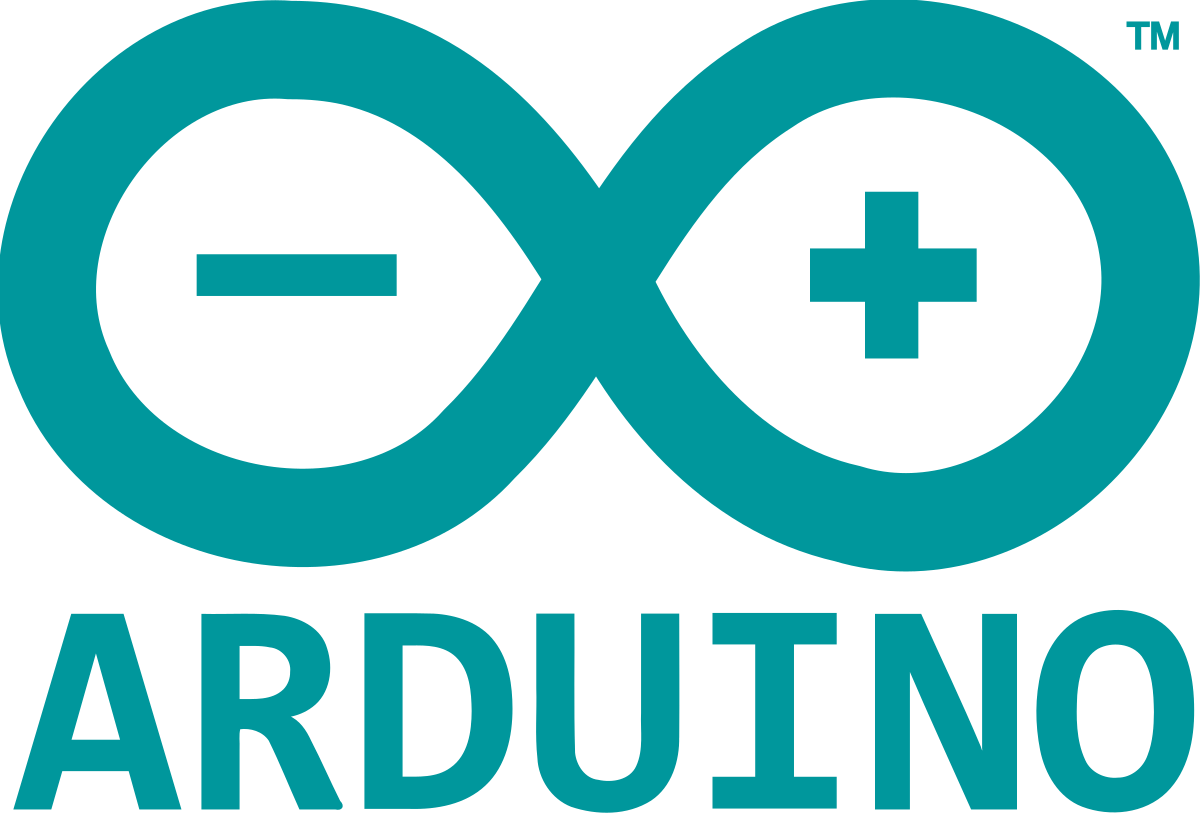 ALUMNO: MAXIMILIANO MARITANOMATERIALES UTILIZADOS¿CÓMO Y DÓNDE SE CONSIGUIERON LOS MATERIALES?Debido a los hechos de público conocimiento, relacionados con la pandemia COVID, se utilizó el simulador online TINKERCAD para realizar las pruebas y confeccionar el código de funcionamiento del proyecto.CÓDIGO FUENTE DEL PROGRAMA DEL MICRONTROLADORESQUEMA DE CONEXIONES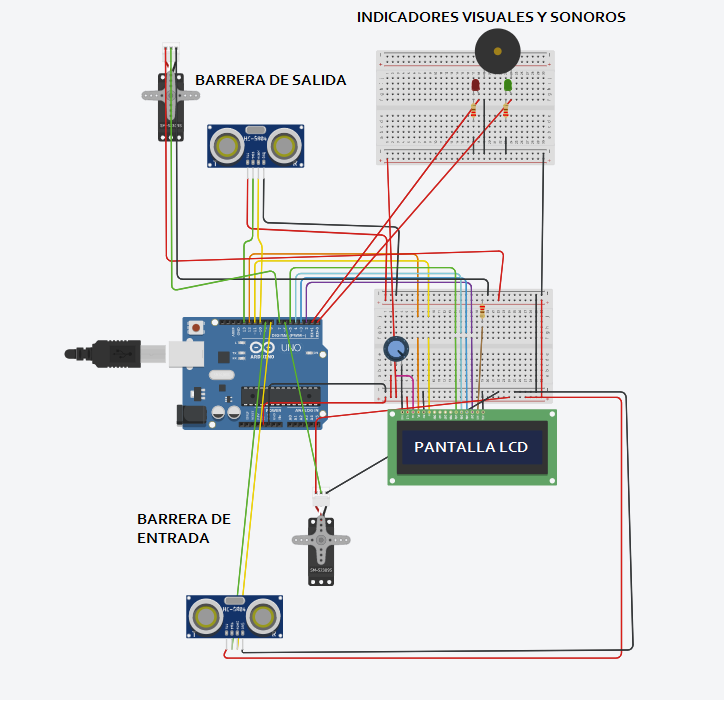 SOFTWARE Y LIBRERIAS UTILIZADASSimulador de Arduino online TINKERCADLibrería Servo.h: Para el control de servomotoresLibrería LiquidCrystal.h: Para el control de pantallas LCDCONCLUSIONESSe consiguió el objetivo del proyecto, de construir un sistema de barreras de estacionamiento, con indicadores visuales y sonoros de entrada y salida de vehículos. Surgieron algunos problemas menores de funcionalidad del código que fueron solucionados.1x PLACA ARDUINO UNO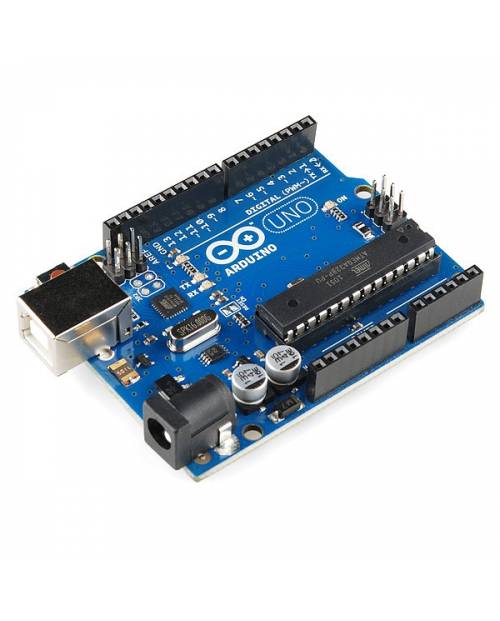 2x SENSORES DE PROXIMIDAD  ULTRASONICOS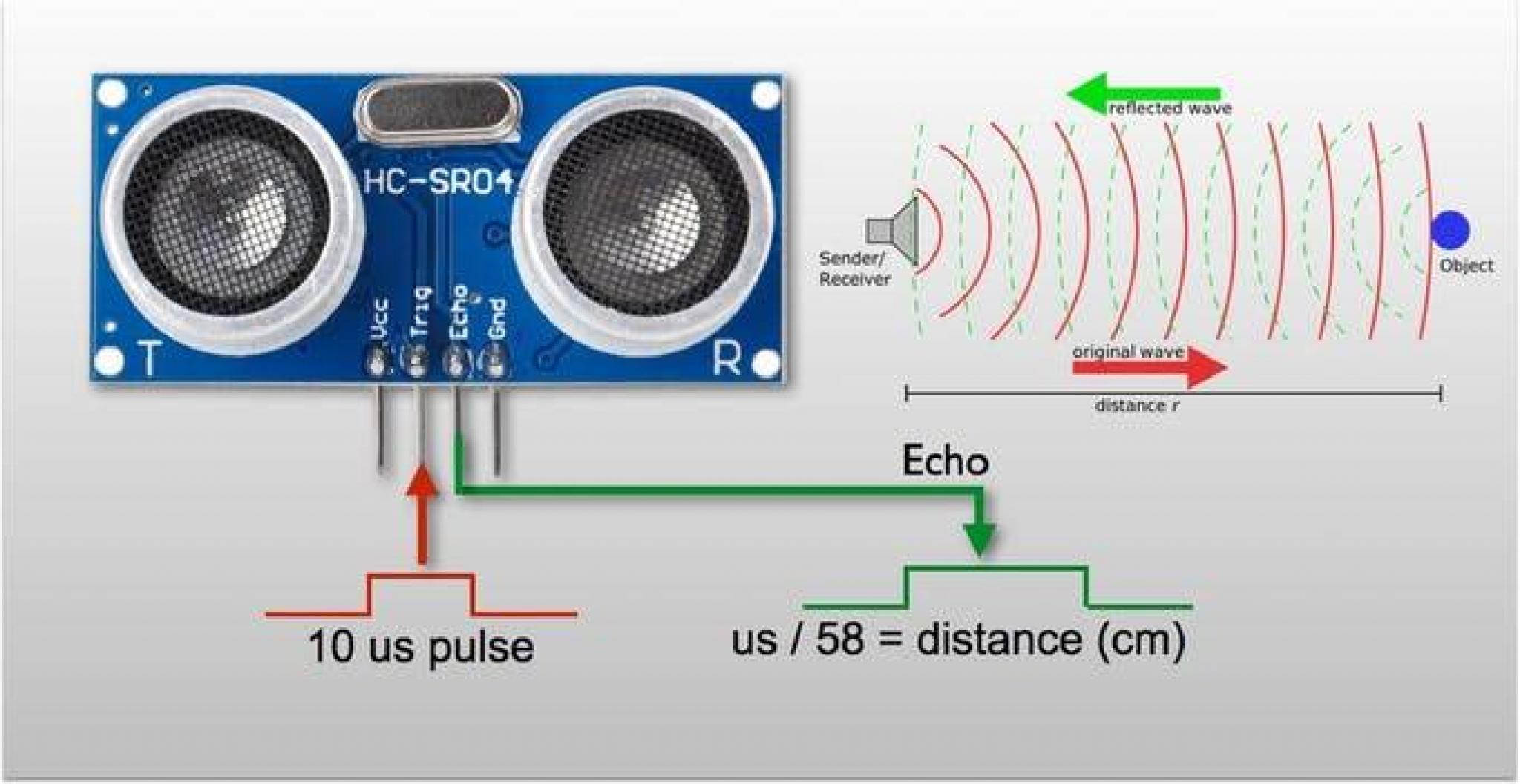 2x MICROSERVOMOTOR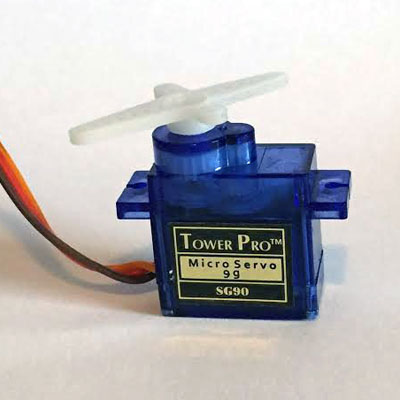 1x PANTALLA LCD 16x2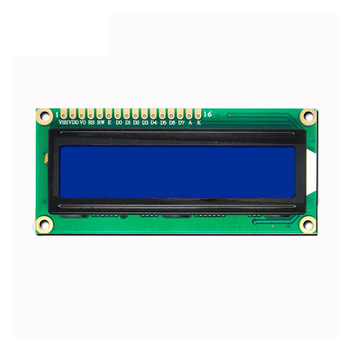 1x POTENCIOMETRO 10k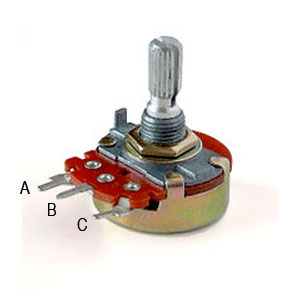 3x RESISTENCIAS 220ohm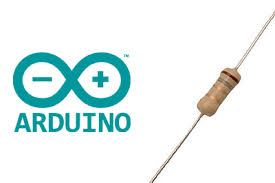 2x LEDS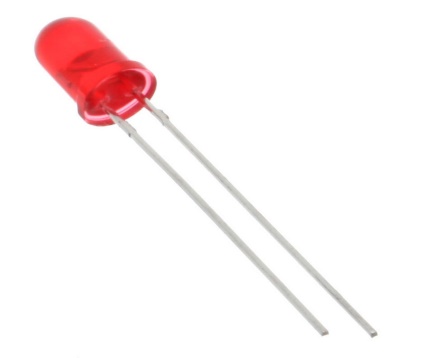 1x BUZZER/ALARMA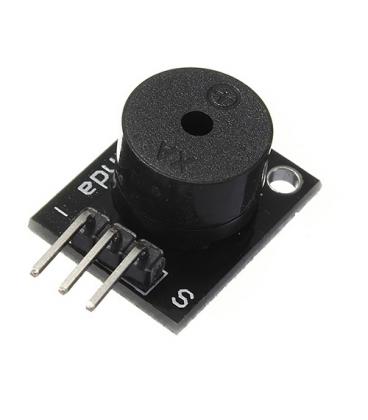 CABLES MACHO-HEMBRA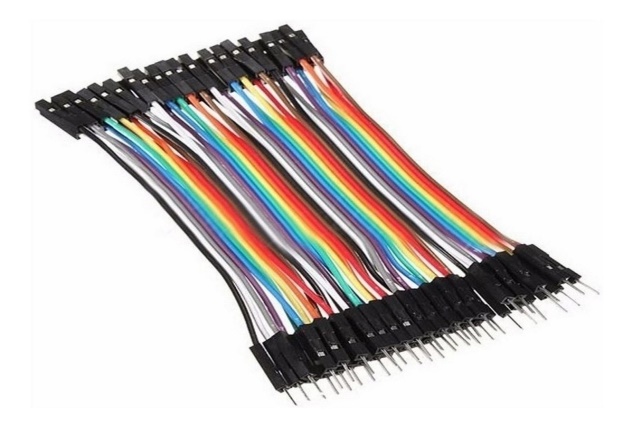 #define T_SALIDA 13#define E_SALIDA 10#define T_ENTRADA 9#define E_ENTRADA 8#define S_ENTRADA 6#define S_SALIDA 7#include <LiquidCrystal.h>#include <Servo.h>float sonido = 34300.0;int adentro = 0;bool entrando = false;bool saliendo = false;bool entroOSalio = false;int segundosEntrando = 0;int segundosSaliendo = 0;LiquidCrystal lcd(12, 11, 5, 4, 3, 2);Servo servoEntrada;Servo servoSalida;void setup() {  lcd.begin(16, 2);  servoEntrada.attach(S_ENTRADA);  servoSalida.attach(S_SALIDA);  servoEntrada.write(0);  servoSalida.write(0);  pinMode(T_ENTRADA,OUTPUT);  pinMode(T_SALIDA,OUTPUT);  pinMode(E_ENTRADA,INPUT);  pinMode(E_SALIDA,INPUT);  pinMode(1, OUTPUT);  pinMode(0, OUTPUT);}void loop() {  //lanzamos el pulso para medir las distancias  digitalWrite(T_ENTRADA,HIGH);  delayMicroseconds(1);  digitalWrite(T_ENTRADA,LOW);  //medimos la distancia del estacionamiento entrada  long tiempoEntrada = pulseIn(E_ENTRADA,HIGH);  int distanciaEntrada = tiempoEntrada * 0.000001 * sonido / 2.0;  //lanzamos el pulso para medir las distancias  digitalWrite(T_SALIDA,HIGH);  delayMicroseconds(1);  digitalWrite(T_SALIDA,LOW);  //medimos la distancia del estacionamiento salida  long tiempoSalida = pulseIn(E_SALIDA,HIGH);  int distanciaSalida = tiempoSalida * 0.000001 * sonido / 2.0;  //hay un vehículo que está tratando de entrar y en el ciclo anterior no había nadie  //tratando de entrar  if(distanciaEntrada > 25 && distanciaEntrada < 320 && entrando == false && adentro < 5){    digitalWrite(1, LOW);    digitalWrite(0, HIGH);    entrando = true;    servoEntrada.write(90);    lcd.clear();    lcd.setCursor(0,0);    lcd.print("BIENVENIDO");    lcd.setCursor(0,1);    lcd.print("ESPERE ");    lcd.setCursor(8,1);    lcd.print(segundosEntrando);    segundosEntrando = segundosEntrando + 1;      }  else{    if(distanciaEntrada > 25 && distanciaEntrada < 320 && entrando == true){      lcd.clear();      lcd.setCursor(0,0);      lcd.print("BIENVENIDO");      lcd.setCursor(0,1);      lcd.print("ESPERE ");      lcd.setCursor(8,1);      lcd.print(segundosEntrando);      segundosEntrando = segundosEntrando + 1;    }    if(adentro >= 5 && distanciaEntrada > 25 && distanciaEntrada < 320){      lcd.clear();      lcd.setCursor(0,0);      lcd.print("NO HAY MAS");      lcd.setCursor(0,1);      lcd.print("ESPACIO ADENTRO");    }  }  if(distanciaEntrada < 25 || distanciaEntrada > 320 && entrando == true && adentro < 5){    servoEntrada.write(0);    adentro = adentro + 1;    entrando = false;    entroOSalio = true;    segundosEntrando = 0;    digitalWrite(1, HIGH);    digitalWrite(0, LOW);  }  //hay un vehículo que está tratando de salir y en el ciclo anterior no había nadie tratando   //de salir  if(distanciaSalida > 25 && distanciaSalida < 320 && saliendo == false && adentro > 0){    digitalWrite(1, LOW);    digitalWrite(0, HIGH);    saliendo = true;    servoSalida.write(90);    lcd.clear();    lcd.setCursor(0,0);    lcd.print("NOS VEMOS");    lcd.setCursor(0,1);    lcd.print("ESPERE ");    lcd.setCursor(8,1);    lcd.print(segundosSaliendo);    segundosSaliendo = segundosSaliendo + 1;  }  else{    if(distanciaSalida > 25 && distanciaSalida < 320 && saliendo == true){      lcd.clear();      lcd.setCursor(0,0);      lcd.print("NOS VEMOS");      lcd.setCursor(0,1);      lcd.print("ESPERE ");      lcd.setCursor(8,1);      lcd.print(segundosSaliendo);      segundosSaliendo = segundosSaliendo + 1;    }    if(adentro <= 0 && distanciaSalida > 25 && distanciaSalida < 320){      lcd.clear();      lcd.setCursor(0,0);      lcd.print("NO HAY AUTOS");       lcd.setCursor(0,1);      lcd.print("ADENTRO");    }  }  if(distanciaSalida < 25 || distanciaSalida > 320 && saliendo == true && adentro > 0){    servoSalida.write(0);    adentro = adentro - 1;    saliendo = false;    entroOSalio = true;    segundosSaliendo = 0;    digitalWrite(1, HIGH);    digitalWrite(0, LOW);  }  if(entroOSalio == true){    lcd.clear();    lcd.setCursor(0,0);    lcd.print("AUTOS ADENTRO: ");    lcd.setCursor(0,1);    lcd.print(adentro);    entroOSalio = false;  }  delay(1000);}